                 АНДИЙСКАЯ СОШ №2 им.М.Р.КАЗАНАЛИПОВА                                                                                                                                                             			  УТВЕРЖДАЮ:                                                                                                                                             		 Директор Анди СОШ №2                                                                                                                                   		____________А.Д.Албекгаджиев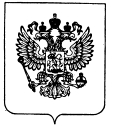         ДОЛЖНОСТНАЯ ИНСТРУКЦИЯ                          Старшего вожатого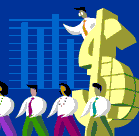                                Муниципальное казённое общеобразовательное учреждениеАнди СОШ №2 
                          ДОЛЖНОСТНАЯ ИНСТРУКЦИЯ СТАРШЕГО ВОЖАТОГО (В РАМКАХ ВВЕДЕНИЯ ФГОС НОО и ООО)1. Общие положения1.1. Старший вожатый назначается и освобождается от должности директором школы.1.2. Старший вожатый подчиняется непосредственно заместителю директора лицея по воспитательной работе.1.3. В своей деятельности старший вожатый   руководствуется Конституцией РФ, Трудовым кодексом Российской Федерации, Законом Российской Федерации «Об образовании» (с изменениями и дополнениями),  Положением об общеобразовательном учреждении, правилами и нормами охраны труда, техники безопасности и противопожарной защиты, санитарно-эпидемиологическими правилами и нормативами, а также Уставом и локальными правовыми актами школы (в т.ч. Правилами внутреннего трудового распорядка, Трудовым договором),  настоящей Должностной инструкцией.1.4. Старший вожатый  должен знать декларацию прав и свобод человека.1.5. Конвенцию о правах ребёнка.1.6. Нормативные документы, регулирующие вопросы охраны труда, здравоохранения, профориентации, занятости обучающихся и их социальной защиты.1.7. Требования ФГОС НОО и ООО  и рекомендации по их реализации в общеобразовательном учреждении.1.8. Общую психологию; педагогическую психологию, общую педагогику, психологию личности и дифференциальную психологию, детскую и возрастную психологию,  социальную психологию,  медицинскую психологию,  детскую нейропсихологию, патопсихологию, психосоматику; основы дефектологии, психотерапии, сексологии, психогигиены, профориентации, профессиоведения и психологии труда, психодиагностики, психологического консультирования и психопрофилактики.1.9. Современные методы индивидуальной и групповой профконсультации, диагностики и коррекции нормального и аномального развития ребёнка.1.10. Методы и способы использования образовательных технологий, в том числе дистанционных. Методы и приемы работы с обучающимися с ограниченными возможностями здоровья. Методы активного обучения, социально-психологического тренинга общения.1.11. Методы убеждения, аргументации своей позиции, установления контактов с обучающимися разного возраста, их родителями (лицами, их заменяющими), коллегами по работе.1.12. Технологии диагностики причин конфликтных ситуаций, их профилактики и разрешения.2. Должностные обязанности.Старший вожатый выполняет следующие должностные обязанности:2.1. Способствует развитию и деятельности детской общественной организации, помогает в разработке и реализации программ её деятельности на принципах добровольности, самодеятельности, гуманности и демократизма с учетом инициативы, интересов и потребностей обучающихся.2.2. В соответствии с  возрастными интересами обучающихся и требованиями жизни, организует их коллективно-творческую деятельность,  способствует обновлению содержания и форм деятельности детской общественной организации.2.3. Обеспечивает условия для широкого информирования обучающихся о действующих детских общественных  организациях, объединениях.2.4. Создает благоприятные условия, позволяющие обучающимся проявлять гражданскую и нравственную позицию, реализовывать свои интересы и потребности, интересно и с пользой для их развития проводить свободное время.2.5. Осуществляет заботу о здоровье и безопасности обучающихся.2.6. Организует, участвует в организации каникулярного отдыха, изучая и используя передовой опыт работы с детьми и подростками.2.7. Проводит работу по подбору и подготовке руководителей (организаторов) первичных коллективов детской общественной организации.2.8. Обеспечивает взаимодействие органов самоуправления образовательного учреждения, педагогического коллектива образовательного  учреждения и детской общественной организации.2.9. Участвует в работе педагогических, методических советов, других формах методической работы, в подготовке и проведении родительских собраний, оздоровительных, воспитательных и других мероприятий, предусмотренных образовательной программой образовательного учреждения, в организации и проведении методической и консультативной помощи родителям (лицам, их заменяющим) обучающихся.2.10.Организует и проводит общешкольные мероприятия в соответствии с планом образовательного учреждения.2.11. Ведет непосредственную работу с органами школьного самоуправления.2.12. Обеспечивает музыкальным сопровождением все общешкольные мероприятия.2.13. Обеспечивает охрану жизни и здоровья, обучающихся во время образовательного процесса.2.14. Выполняет правила по охране труда и пожарной безопасности.3. ПраваСтарший вожатый имеет право в пределах своей компетенции:3.1. Присутствовать на любых мероприятиях, проводимых представителями детской организации (без права входить в помещение после начала мероприятий без экстренной необходимости и делать замечания участникам в процессе мероприятия).3.2. Давать обязательные распоряжения представителям детской общешкольной организации.3.3. Принимать участие в:  разработке воспитательной политики и стратегии лицея, в создании соответствующих стратегических документов;  разработке любых управленческих решений, касающихся деятельности детской общешкольной организации;  ведении переговоров с партнерами лицея по организации деятельности детской общешкольной организации; в принятии решений Педагогического совета и любых других коллегиальных органов управления.3.4. Вносить предложения: о начале, прекращении или приостановлении деятельности конкретной детской общешкольной организации;  о поощрении представителей детской общешкольной организации;  по совершенствованию воспитательной работы;3.5. Устанавливать:  от имени лицея деловые контакты с лицами и организациями, могущими способствовать совершенствованию деятельности детской общешкольной организации.3.6. Запрашивать: для контроля и внесения корректив рабочую документацию детской общешкольной организации; у руководства, получать и использовать информационные материалы и нормативно-правовые документы, необходимые для исполнения своих должностных обязанностей.3.7. Контролировать и оценивать ход и результаты работы детской общешкольной организации, налагать вето на её деятельность, чреватую перегрузкой учащихся, ухудшающую их здоровье, нарушающую технику безопасности, не предусматривающую профилактику, компенсацию и преодоление возможных негативных последствий.3.8. Приглашать от имени лицея  родителей (законных представителей) для информирования их о деятельности их детей в составе общешкольной детской организации.3.9. Требовать выполнения от обучающихся соблюдения Правил поведения для обучающихся.3.10. Повышать свою квалификацию.4. Ответственность4.1. За неисполнение или ненадлежащее исполнение без уважительных причин Устава и Правил внутреннего трудового распорядка школы, законных распоряжений директора лицея и иных локальных нормативных актов, должностных обязанностей, установленных настоящей Инструкцией, в том числе за не использование прав, предоставленных настоящей Инструкцией, повлекшее дезорганизацию образовательного процесса, старший вожатый несет дисциплинарную ответственность в порядке, определенном трудовым законодательством. За грубое нарушение трудовых обязанностей в качестве дисциплинарного наказания может быть применено увольнение.4.2. За применение, в том числе однократное, методов воспитания, связанных с физическим и (или) психическим насилием над личностью обучающегося, старший вожатый может быть освобожден от занимаемой должности в соответствии с трудовым законодательством и Законом Российской Федерации «Об образовании».4.3. За нарушение правил пожарной безопасности, охраны труда, санитарно-гигиенических правил организации  привлекается к административной ответственности в порядке и в случаях, предусмотренных административным законодательством.4.4. За виновное причинение лицею  и (или) участникам образовательного процесса ущерба (в том числе морального) в связи с исполнением (неисполнением) своих должностных обязанностей, а также не использование прав, предоставленных, настоящей Инструкцией, старший вожатый  несет материальную ответственность в порядке и в пределах, установленных трудовым и (или) гражданским законодательством.4.5. Не передавать и не раскрывать третьим лицам персональные данные работников, обучающихся, а также персональные данные, содержащиеся в документах, полученных из других организаций, в обращениях граждан и иных субъектов персональных данных, которые мне доверены (будут доверены) или станут известными в связи с выполнением должностных обязанностей.4.6. Выполнять требования нормативных правовых актов, регламентирующих вопросы защиты персональных данных.Старший вожатый работает в режиме ненормированного рабочего дня по графику, составленному исходя из 36-часовой рабочей недели, согласованному с заместителем директора по воспитательной работе  и утвержденному директором школы. 